Reception Home Learning Grid: Monday 13th July – Friday 17th JulyPlease note this grid is only a suggestion of how you could structure your child’s home learning and is it not the only way you could complete home learning activities with your child. If you do not feel comfortable completing the below or if you need extra ideas please see more suggested activities on the Reception webpage here.Reception Home Learning Grid: Monday 13th July – Friday 17th JulyPlease note this grid is only a suggestion of how you could structure your child’s home learning and is it not the only way you could complete home learning activities with your child. If you do not feel comfortable completing the below or if you need extra ideas please see more suggested activities on the Reception webpage here.Reception Home Learning Grid: Monday 13th July – Friday 17th JulyPlease note this grid is only a suggestion of how you could structure your child’s home learning and is it not the only way you could complete home learning activities with your child. If you do not feel comfortable completing the below or if you need extra ideas please see more suggested activities on the Reception webpage here.Reception Home Learning Grid: Monday 13th July – Friday 17th JulyPlease note this grid is only a suggestion of how you could structure your child’s home learning and is it not the only way you could complete home learning activities with your child. If you do not feel comfortable completing the below or if you need extra ideas please see more suggested activities on the Reception webpage here.Reception Home Learning Grid: Monday 13th July – Friday 17th JulyPlease note this grid is only a suggestion of how you could structure your child’s home learning and is it not the only way you could complete home learning activities with your child. If you do not feel comfortable completing the below or if you need extra ideas please see more suggested activities on the Reception webpage here.MondayTuesdayWednesdayThursdayFridayReadingListen to a story read by an adult or older siblingReadingListen to an e-story on Oxford Owl HereReading Listen to a story read by Oliver Jeffers HereReadingListen to a story read by CBeebiesHereReadingListen to a story read by an adult or older siblingPhonics *Read Write Inc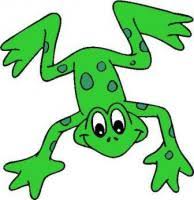 Set 1/ 2 soundsPhonics * Read Write IncSet 1/ 2 soundsPhonics *Read Write IncSet 1/ 2 soundsPhonics *Read Write IncSet 1/ 2 soundsPhonics *Read Write IncSet 1/ 2 soundsMaths, English and Foundation lessons with Oak National Academy *Click HEREMaths, English and Foundation lessons with Oak National Academy *Click HEREMaths, English and Foundation lessons with Oak National Academy *Click HEREMaths, English and Foundation lessons with Oak National Academy *Click HEREMaths, English and Foundation lessons with Oak National Academy *Click HEREPhonics * - Click on the link set 1 / 2 sounds. There you will find the ‘Home Reading’ page, videos on the ‘Speed Sounds set 2’ at 10am every day and ‘Story Time’ with Nick at 2pm every day. These videos are only kept on the website for the day. For further phonics resources and videos please see our home page on the schools website here or the Ruth Miskin webpage for Read Write Ink here. Oak National Academy * - White Rose Maths has ended its free subscription so Years 1-6 are continuing their maths learning through BBC Bitesize. Unfortunately, this starts at year 1 and doesn’t include Reception, so I have put a link for The Oak National Academy website. This includes daily lessons for English, maths and foundation subjects (as well as a PSED focus through assemblies). All lessons are taught through a PowerPoint with the relevant activities and resources suitable for Reception children. Please don’t feel you have to complete all three areas of learning during one day, just choose what you feel is suitable for your child. The previous weeks are all saved under the current week if you would like to have a go at any of the others as well. Please see the Reception Class Dojo and the Reception page on the school website for more activities that you can choose to do with children at home this week. Phonics * - Click on the link set 1 / 2 sounds. There you will find the ‘Home Reading’ page, videos on the ‘Speed Sounds set 2’ at 10am every day and ‘Story Time’ with Nick at 2pm every day. These videos are only kept on the website for the day. For further phonics resources and videos please see our home page on the schools website here or the Ruth Miskin webpage for Read Write Ink here. Oak National Academy * - White Rose Maths has ended its free subscription so Years 1-6 are continuing their maths learning through BBC Bitesize. Unfortunately, this starts at year 1 and doesn’t include Reception, so I have put a link for The Oak National Academy website. This includes daily lessons for English, maths and foundation subjects (as well as a PSED focus through assemblies). All lessons are taught through a PowerPoint with the relevant activities and resources suitable for Reception children. Please don’t feel you have to complete all three areas of learning during one day, just choose what you feel is suitable for your child. The previous weeks are all saved under the current week if you would like to have a go at any of the others as well. Please see the Reception Class Dojo and the Reception page on the school website for more activities that you can choose to do with children at home this week. Phonics * - Click on the link set 1 / 2 sounds. There you will find the ‘Home Reading’ page, videos on the ‘Speed Sounds set 2’ at 10am every day and ‘Story Time’ with Nick at 2pm every day. These videos are only kept on the website for the day. For further phonics resources and videos please see our home page on the schools website here or the Ruth Miskin webpage for Read Write Ink here. Oak National Academy * - White Rose Maths has ended its free subscription so Years 1-6 are continuing their maths learning through BBC Bitesize. Unfortunately, this starts at year 1 and doesn’t include Reception, so I have put a link for The Oak National Academy website. This includes daily lessons for English, maths and foundation subjects (as well as a PSED focus through assemblies). All lessons are taught through a PowerPoint with the relevant activities and resources suitable for Reception children. Please don’t feel you have to complete all three areas of learning during one day, just choose what you feel is suitable for your child. The previous weeks are all saved under the current week if you would like to have a go at any of the others as well. Please see the Reception Class Dojo and the Reception page on the school website for more activities that you can choose to do with children at home this week. Phonics * - Click on the link set 1 / 2 sounds. There you will find the ‘Home Reading’ page, videos on the ‘Speed Sounds set 2’ at 10am every day and ‘Story Time’ with Nick at 2pm every day. These videos are only kept on the website for the day. For further phonics resources and videos please see our home page on the schools website here or the Ruth Miskin webpage for Read Write Ink here. Oak National Academy * - White Rose Maths has ended its free subscription so Years 1-6 are continuing their maths learning through BBC Bitesize. Unfortunately, this starts at year 1 and doesn’t include Reception, so I have put a link for The Oak National Academy website. This includes daily lessons for English, maths and foundation subjects (as well as a PSED focus through assemblies). All lessons are taught through a PowerPoint with the relevant activities and resources suitable for Reception children. Please don’t feel you have to complete all three areas of learning during one day, just choose what you feel is suitable for your child. The previous weeks are all saved under the current week if you would like to have a go at any of the others as well. Please see the Reception Class Dojo and the Reception page on the school website for more activities that you can choose to do with children at home this week. Phonics * - Click on the link set 1 / 2 sounds. There you will find the ‘Home Reading’ page, videos on the ‘Speed Sounds set 2’ at 10am every day and ‘Story Time’ with Nick at 2pm every day. These videos are only kept on the website for the day. For further phonics resources and videos please see our home page on the schools website here or the Ruth Miskin webpage for Read Write Ink here. Oak National Academy * - White Rose Maths has ended its free subscription so Years 1-6 are continuing their maths learning through BBC Bitesize. Unfortunately, this starts at year 1 and doesn’t include Reception, so I have put a link for The Oak National Academy website. This includes daily lessons for English, maths and foundation subjects (as well as a PSED focus through assemblies). All lessons are taught through a PowerPoint with the relevant activities and resources suitable for Reception children. Please don’t feel you have to complete all three areas of learning during one day, just choose what you feel is suitable for your child. The previous weeks are all saved under the current week if you would like to have a go at any of the others as well. Please see the Reception Class Dojo and the Reception page on the school website for more activities that you can choose to do with children at home this week. 